Modello C                COMUNE DI PRIOLO GARGALLO 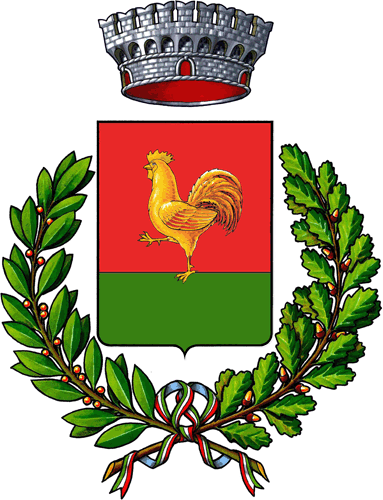 Rendiconto dell’attività per cui è stato concesso un  contributo dal Comune di PRIOLO GARGALLO  Il/La sottoscritto/a ________________________________________________________________________ Legale rappresentante della Società/Ente/Associazione/Comitato_________________________________________________________________________________Codice Fiscale / Partita IVA |___|___|___|___|___|___|___|___|___|___|___|___|___|___|___|___| consapevole delle sanzioni penali in caso di falsa dichiarazione e della conseguente decadenza dai benefici eventualmente conseguiti (ai sensi degli artt. 75 e 76 del DPR 445/00), sotto la propria responsabilità dichiara che i documenti di spesa sotto elencati si riferiscono alla seguente iniziativa/progetto:Organizzazione	___________________________________________________________________________________________Iniziativa		___________________________________________________________________________________________Periodo		___________________________________________________________________________________________Liquidazione competenze         (*) Dal modello B allegato alla richiesta contributo/agevolazione        (**) Misura massima liquidabile         Che l’Associazione/Società/ecc. è  soggetta/ non è soggetta alla ritenuta Irpeg del 4% ex art. 28 DPR 600/73 in quanto  persegue/non persegue scopo di
        lucro e svolge/non svolge neppure occasionalmente attività commerciale.       Si dichiara che i documenti giustificativi degli importi indicati, vistati dall’ufficio comunale competente, saranno depositati presso la sede dell’Organizzazione.       Si rilascia ai sensi del D.P.R. 445/00 e ss.mm.ii.       Data _____________________										Il legale Rappresentante													_____________________________________	Si deve allegare alla presente copia fotostatica di documento d’identità.
Rendiconto  spese
Rendiconto  spese
Rendiconto  spese
Rendiconto  spese
Rendiconto  speseSpeseDocumenti giustificativiDataFornitoreImportoTOTALE (A)€
Rendiconto  entrate
Rendiconto  entrate
Rendiconto  entrate
Rendiconto  entrateEntrateDocumenti giustificativiDataImportoTOTALE (B)€ Totale spese preventivate (*)€ Totale spese sostenute (A)€Totale entrate preventivate (*)€ Totale entrate realizzate (B)€Deficit finanziario (*)€  Deficit effettivo (A-B) (**)€